Витебская епархия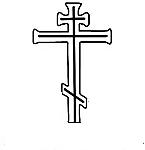 Епархиальный паломнический центр «Одигитрия»Приглашаем Вас в паломническую поездку«Православная Грузия»  29 сентября –  8 октября Пожертвование на поездку составляет 200$ + 250 бел. руб.
В программе возможны изменения. 
Собрание по поводу поездки в Грузию состоится 20 сентября 2017 г. в 19:00 в храме св. блгв. князя Александра НевскогоЗапись в иконной лавке храма св. блгв. кн. Александра Невского. Тел. 35-92-85По всем орг. вопросам обращаться по тел. 48-62-23  (по будням с 8:00 до 17:00), а также в группу ВКонтакте: https://vk.com/vitpalomnik и на e-mail: odigitry@mail.ru1 день29.09Пятница. Выезд из Витебска в 19:00. Молебен в 18:30. Ночной переезд2 день30.09Суббота. Прибытие в г. Воронеж (утреня, трапеза). Ростов-на-Дону. (ночлег).3 день01.10Воскресенье. Прибытие в Грузию (Тбилиси). Размещение  в гостинице. Паломники посетят монастырь Сиони (крест св. Нины, глава ап. Фомы), храмы Цминда Самеба, Анчисхати (VI в. – самый древний храм, сохранившийся в Тбилиси). Прогулка по старому Тбилиси.  Посещение храма Александра Невского (служба на русском языке). По  возможности – панихида на могиле св. Виталия.4 день02.10Понедельник. Мцхета. Светицховели (Хитон Господень, милоть пророка Илии, захоронения грузинских князей). Самтавро (мощи прп. Гавриила). Монастырь Джвари (место, где св. Нина впервые воздвигла крест, красивый вид: «там, где, сливаяся, шумят, обнявшись, будто две сестры, струи Арагвы и Куры» – М.Ю. Лермонтов), монастырь  Шио-Мгвиме (мощи прп. Шио Мгвимского). Ночь в гостинице.5 день03.10Вторник. Переезд в восточную Грузию (Кахетию). Монастырь Давида Гареджийского (одного из 13 сирийских отцов, основатель грузинского монашества), монастырь Бодбе (гробница и мощи св. Нины). По возможности – музей Пиросмани в Мирзаани и трапеза в г. Сигнахи, откуда открывается прекрасный вид на Алазанскую долину. Ночлег.6 день 04.10Среда. Переезд в западную Грузию. Гори. Развалины средневековой крепости Горисцихе. Уплисцихе (Божья Крепость). Монастырский комплекс Вардзия, высеченный в скале. XII-XIII вв. Боржоми. Переезд в Кутаиси. Ночлег в Кутаиси.7 день 05.10Четверг. Кутаиси. Монастырский комплекс Моцамета. Монастырь Гелати (мощи св. блгв. князя Давида строителя). Собор Баграти. Переезд в Батуми. Трапеза. Ночлег. 8 день 06.10Пятница. Батуми. Кафедральный Собор Пресвятой Богородицы. Море. Трапеза. Ночлег.9 день 07.10Суббота. Отправление в Витебск. Ночлег в Ростове-на-Дону. 10 день 08.10Воскресенье. Прибытие в Витебск во второй половине дня.